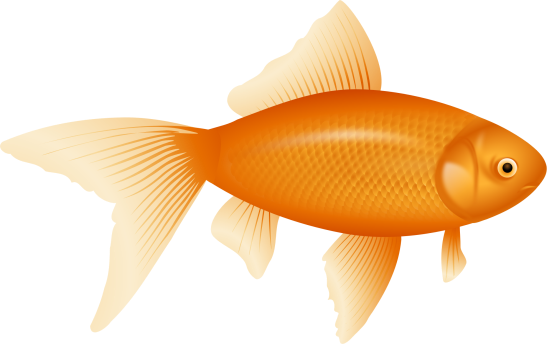                           Copyright © 2015 [Kindergarten Klassroom Konnection]. All Rights                                                  Copyright © 2015 [Kindergarten Klassroom Konnection]. All Rights                                               Copyright © 2015 [Kindergarten Klassroom Konnection]. All Rights                                               Reserved.                                                                                                                                                         Reserved.                                                                                                                                                     Reserved.                         Copyright © 2015 [Kindergarten Klassroom Konnection]. All Rights                                                  Copyright © 2015 [Kindergarten Klassroom Konnection]. All Rights                                               Copyright © 2015 [Kindergarten Klassroom Konnection]. All Rights                                              Reserved.                                                                                                                                                        Reserved.                                                                                                                                                     Reserved.